February 1 - 5, 2021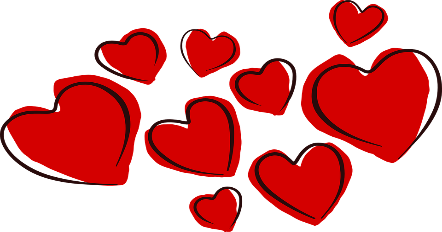 Nightly HomeworkPractice sight wordsRead 10-20 minutesCheck/Sign Planners & Folders Spelling Words-feet		-he-see		-we-me		-green-she		-tree-week		-be-our		-schoolSight Words-our 		-school-themVocabularyMath:-digit		-ones-tensScience-harmful	  -helpful-safety		  -soil-nutrients(food)  -air-water		  -shelterThis Week’s Skills/ThemesPhonics: long /e/ vowel sound Comprehension: Story Elements/central messageLanguage: syllables, review nouns in sentencesWriting: narrative writingMath: place valueScience: needs of plants and animals**Spirit Day is Friday!  Show your school pride and wear a Heathrow shirt.February 1 - 5, 2021Nightly HomeworkPractice sight wordsRead 10-20 minutesCheck/Sign Planners & Folders Spelling Words-feet		-he-see		-we-me		-green-she		-tree-week		-be-our		-schoolSight Words-our 		-school-themVocabularyMath:-digit		-ones-tensScience-harmful	  -helpful-safety		  -soil-nutrients(food)  -air-water		  -shelterThis Week’s Skills/ThemesPhonics: long /e/ vowel sound Comprehension: Story Elements/central messageLanguage: syllables, review nouns in sentencesWriting: narrative writingMath: place valueScience: needs of plants and animals**Spirit Day is Friday!  Show your school pride and wear a Heathrow shirt.